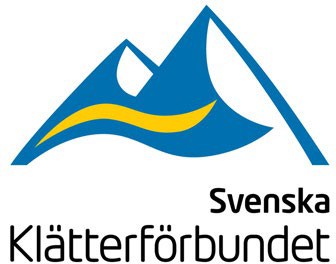 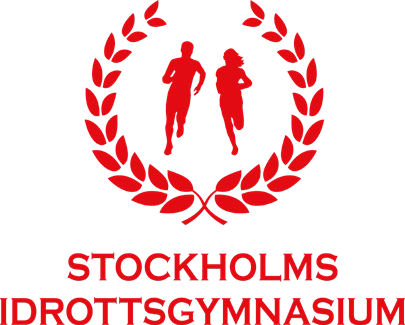 ANSÖKAN NIU KLÄTTRING 2023NATIONELLT GODKÄND IDROTTSUTBILDNINGNuvarande skolgångVilken inriktning planerar du att söka på Stockholms Idrottsgymnasium?Berätta om din bakgrund som klättrare (hur länge, vad klättrar du mest, tävlingar)Skickas till patrik.blom@klatterforbundet.se alternativt via post till Svenska klätterförbundet, Gotlandsgatan 46, 116 65 Stockholm

Ansökan ska vara klätterförbundet  tillhanda senast 1 december 2022Personuppgifter (sökande)Personuppgifter (sökande)Personuppgifter (sökande)NamnNamnPersonnummerBostadsadressBostadsadressPostadressTelefon (även riktnummer)Telefon (även riktnummer)E-postadressKlätterklubbVem är din tränare i föreningen (med telefonnummer)?Vem är din tränare i föreningen (med telefonnummer)?Skolans namnSkolans namnTelefon (även riktnummer)KlassMentor (namn och telefonnummer)Mentor (namn och telefonnummer)Program/inriktningProgram/inriktningProgram/inriktningÖvriga uppgifterÖvriga uppgifterÖvriga uppgifterHur många gånger och hur många timmar tränar du i genomsnitt varje vecka?Hur många gånger och hur många timmar tränar du i genomsnitt varje vecka?Övrigt du vill berätta om dig själv:Övrigt du vill berätta om dig själv:Varför söker du NIU klättring?Varför söker du NIU klättring?Varför söker du NIU klättring?UnderskrifterUnderskrifterUnderskrifterOrt	DatumMålsman (namn)Sökande elevs namnteckningMålsmans namnteckningMålsmans mobilnummerMålsmans mailadress